R5年6月29日職業指導員　矢野　哲哉清掃除草業務(施設外就労)報告書標題の件について、下記のように報告いたします。記依頼者：フクキン様2.　場所：宇都宮市内3.　契約期間：R5.1.9～R6.1.8（１年間）4.　作業内容：家屋内清掃と除草作業5.　所感　　月２回の個人宅の清掃を引き受けており、依頼主から頼まれた部分を主に丁寧に作業するように心がけています。物を動かすときは元あった場所にきちんと戻すように徹底しています。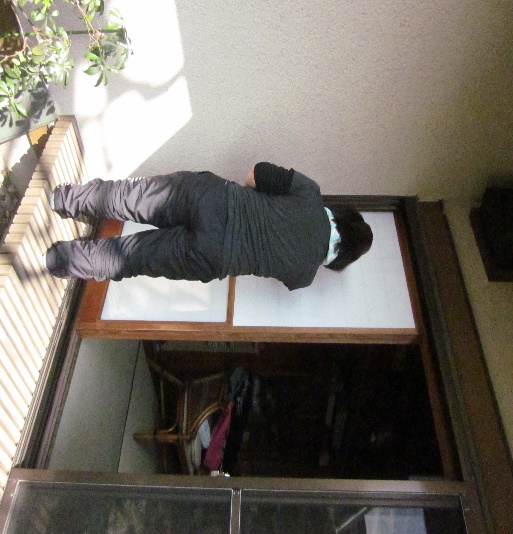 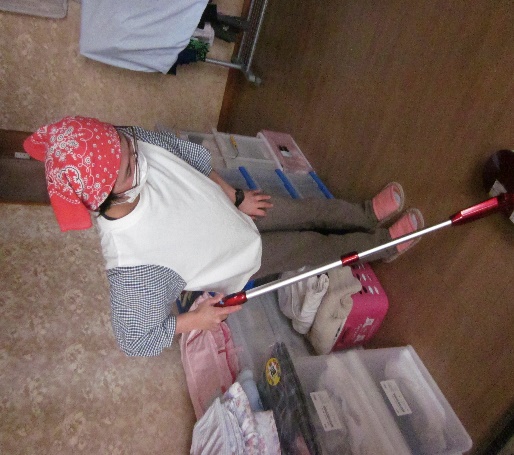 